Item No.  Description Quantity Unit Price Total Price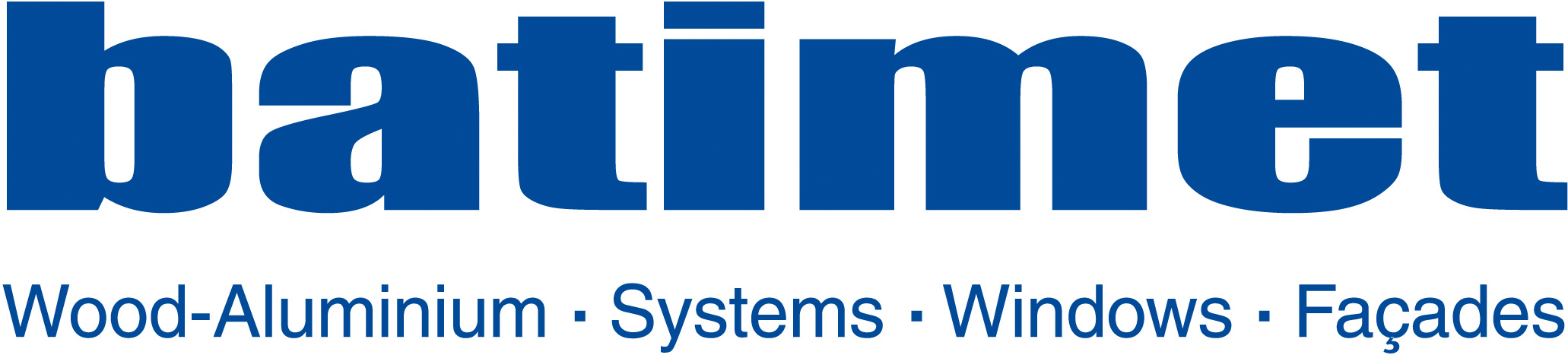 1  PREPARATION  1.1  Site Setup  1.1.1  Site Setup for all performances described in the specification, provisions by the Contractor for the entire construction period, incl. maintenance, clearance, and all required materials.  psch  xxxxxxxxxxxxx  ..............................  1.1 Site Setup: .............................. 1.2  Miscellaneous  1.2.1  Compilation of Static Calculations for testing of elements described below.  Calculations must be compiled directly after award of tender and 5 copies submitted to the Principal within 3 weeks.  psch  xxxxxxxxxxxxx  ..............................  1.2.2  Works and Installation Plans to be compiled in testable form for the elements described below.  Drawings must be compiled directly after award of tender and 5 copies submitted to the Principal within 3 weeks (print-outs, PDF and DWG).  psch  xxxxxxxxxxxxx  ..............................  